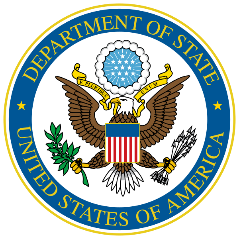 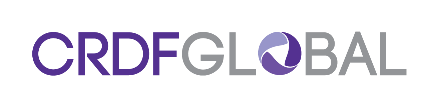 Article Publishing Fee Support for Scientists, Technicians, and Engineers who specialize in CBRNE sector Application ChecklistPlease use this checklist to ensure that your application is complete and contains all the required documentation. Please note that your application will not be reviewed unless all application sections are complete, and all documents are submitted.Instruction: Applications may be completed in either English or Ukrainian. (English preferred, but not required.)Application completeness:
	    A. Article Title & Abstract	    B. Applicant Information and List of Authors who contributed to the research article and their                      roles☐    C. Curriculum Vitae (CV) of each author who contributed to an edited collection (up to 3 pages        maximum)	    D. Publisher Organization Information	    E. Previous CRDF Global Funding (if any)    F Official Letter of Acceptance from Publisher Organization 	    G. Article Description	    H. Article’s Contribution to CBRNE Sector Research 	    I. Supporting Documentation – i.e. institutional support documents, list of publications, etc. Appendix A – Budget Template  (separate form):	    A. Publication Fee Costs (all taxes need to be indicated here)	    B. Other Costs, if applicable.A. Article titlePlease provide a concise and descriptive title. Example “Current Issues in Combating Chemical, Biological, Radiological, and Nuclear Threats to Empower Sustainability: A Systematic Review.”AbstractB.  Please include applicant information (i.e. person responsible for submitting application):Please list all other authors or contributors to the research article and their roles.Corresponding author. Is the applicant the corresponding author?           YES        or      NOIf not, please provide the name and contact information of the corresponding author.C. Please attach your CV including the list of previous publications along with your applicationD. Publisher organization information E. Previous CRDF Global fundingHas the applicant previously received funding from CRDF Global or participated in a CRDF Global training /events/grants?No.  Yes.	 Number of times you received funding or participated in training: ____________ Type and date of training/funding: F. Official Letter of Acceptance from Publisher OrganizationPlease attach any documents in support of this information that the article was accepted by a reputable publisher. We request email confirmation or a brief Letter of Acceptance from the publisher, or even a copy of the book\publishing contract, etc. . Add additional rows if necessary.* The Article needs to be accepted by a reputable publisher before funding. We request email confirmation or a brief letter of acceptance from the publisher, or even a copy of the publishing contract.G. Article Description.Please provide a detailed description of the article and explain what this research paper achieved. Please outline the following: What is the main objective of the article?Provide the annotation of the article. * Maximum 1500 words.H. Article’s contribution to CBRNE sector researchPlease identify the novelty of the research work that you are seeking publication support for. Your response should address the following questions: Please describe the significance of the topic. Provide a solid statement of your purpose(s) and your hypothesis(es) to be worked in an article.
The purpose and objectives should clearly relate to the information gap associated with the given article topic and article description provided earlier in the A and F sections.I.  Please attach any supporting documentation – i.e. institutional support documents, list of publications, etc.Please describe how you heard about CRDF Global microgrant.___________________________________________________________________________Signature of Applicant_______________________________________	Position:First Name (as in passport):Last Name (as in passport):Country of Citizenship:Name of Applicant's Institution:Division or Department: Date of Birth:Passport number or national ID number:Address: Applicant's Contact InformationApplicant's Contact InformationPhone Number:Fax Number:Email and Website:Name, Title and PositionSpecific Role InstitutionCorresponding Author’s Contact InformationCorresponding Author’s Contact InformationName:Phone Number:Fax Number:Email and Website:Organization Name:Division or Department:Short Organization Description\Information:Title & Name of Point of Contact (Editor): Town/City:Country:Postal Code:Phone:Fax:Email: Website:Publication Fee Budget (Fee Rate/Cost Formula):Type of support document:Please insert or attach to the e-mail the support document Your response: Your response: 